STREDNÁ ODBORNÁ ŠKOLA POĽNOHOSPODÁRSTVA A SLUŽIEB NA VIDIEKU V TRNAVEPRAKTICKÁ ČASŤ ODBORNEJ ZLOŽKY MATURITNEJ SKÚŠKYOBHAJOBA VLASTNÉHO PROJEKTUNázov témyKomplexná odborná prácaRokMeno a priezviskoSTREDNÁ ODBORNÁ ŠKOLA POĽNOHOSPODÁRSTVA A SLUŽIEB NA VIDIEKU ZAVARSKÁ V TRNAVENázov témyKomplexná odborná prácaŠtudijný odbor: 4210 6 08 agropodnikanie – poľnohospodársky manažmentTrieda: 4.AŠkolský rok: 2020/2021Forma štúdia: dennáKonzultant: Titul. Meno a priezviskoMiesto a rok odovzdaniaMeno a priezviskoČestné vyhlásenieVyhlasujem, že predloženú záverečnú prácu som vypracoval(a) samostatne. Všetky použité literárne zdroje som uviedol (uviedla) v zozname použitej literatúry.				 	                 ...............................................................V ...................., dňa ................	                        	 podpis autoraPoďakovanieNa tomto mieste môže byť vyjadrenie poďakovania napr. vedúcemu práce resp. konzultantom za pripomienky a odbornú pomoc pri vypracovaní práce. Nie je zvykom ďakovať za rutinnú kontrolu, menšiu spoluprácu alebo všeobecné rady. ÚvodV úvode autor stručne a výstižne charakterizuje stav poznania alebo praxe v oblasti, ktorá je predmetom záverečnej práce a oboznamuje čitateľa s významom, cieľmi a zámermi práce. Autor v úvode zdôrazňuje, prečo je práca dôležitá a prečo sa rozhodol spracovať danú tému. Rozsah 1 stranaPrehľad literatúry – nadpis úrovne 1, veľkosť písma 16V tejto časti autor uvádza dostupné informácie a poznatky týkajúce sa danej témy. Zdrojom pre spracovanie sú aktuálne publikované práce domácich a zahraničných autorov. Podiel tejto časti práce má tvoriť približne 30 % práce – t.j. asi 5 strán. Nadpis úrovne 1 začína vždy na novej strane.1.1. Podnadpis úrovne 2 – veľkosť písma 14	Na začiatku odseku dávame vždy odrážku 1 tabulátor.Podnadpis úrovne 3 – veľkosť písma 12Po dopísaní je potrebné kliknúť na obsah a aktualizovať celý obsah. Nadpisy sa do obsahu automaticky pridajú ak používame nadpisy: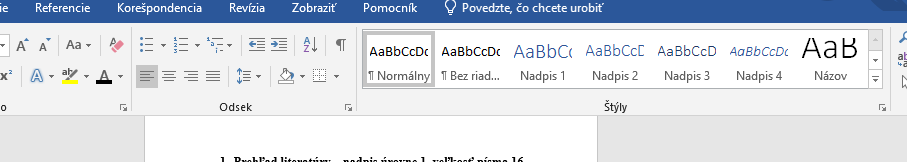 Materiál a metodikaČasť Metodika práce a metódy skúmania spravidla obsahuje:charakteristiku objektu skúmania, pracovné postupy, spôsob získavania údajov a ich zdroje, použité metódy vyhodnotenia a interpretácie výsledkov,štatistické metódy.Dosiahnuté výsledkyVýsledky práce a diskusia sú najvýznamnejšími časťami záverečnej práce. Výsledky (vlastné postoje alebo vlastné riešenie vecných problémov), ku ktorým autor dospel, sa musia logicky usporiadať a pri popisovaní sa musia dostatočne zhodnotiť. Zároveň sa komentujú všetky skutočnosti a poznatky v konfrontácii s výsledkami iných autorov. Ak je to vhodné, výsledky práce a diskusia môžu tvoriť aj jednu samostatnú časť a spoločne tvoria spravidla 30 až 40 % záverečnej práce.Diskusia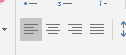 Od čestného vyhlásenia musí byť práca formátovaná do zarovnania podľa okrajov, v jednotnom písme a v riadkovaní 1,5!!ZáverV závere je potrebné v stručnosti zhrnúť dosiahnuté výsledky vo vzťahu k stanoveným cieľom.Zoznam použitej literatúryZoznam použitej literatúry obsahuje úplný zoznam bibliografických odkazov dokumentov, ktoré akýmkoľvek spôsobom súviseli s vytvorením práce. Bibliografický odkaz je vlastne súbor údajov o dokumente a musí umožňovať jeho presnú identifikáciu. Tvorbu bibliografických odkazov a citácií v texte určuje norma STN ISO 690.Jednotlivé položky v zozname použitej literatúry (bibliografických odkazov) sa uvádzajú v abecednom poradí. Sú usporiadané podľa priezviska autora / mena korporácie, príp. názvu (ak dokument nemá uvedeného autora), za ktorým nasleduje rok vydania dokumentu, názvové údaje a ďalšie identifikačné údaje, v závislosti od toho, o aký dokument ide (pozri príklady pre jednotlivé typy dokumentov dolu).Ak má dokument viac autorov ako troch, uvádza sa v zozname použitej literatúry iba prvý z nich a skratka a kol., a iní alebo et al.). Mená dvoch alebo troch autorov sa od seba oddeľujú pomlčkou (nie spojovníkom).Názvy cudzojazyčných dokumentov sa neprekladajú.ISBN je nutné uvádzať v odkazoch na knižné publikácie (monografie, zborníky) a elektronické dokumenty. Ak sa tento údaj v dokumente nenachádza, v odkaze sa neuvedie. Poradie vydania sa povinne uvádza iba v odkazoch na knihy a elektronické dokumenty, prvé vydanie sa neuvádza. Skratky označujúce poradie vydania, číslo, ročník, strany a pod. sa uvádzajú v jazyku dokumentu, z ktorého sa preberajú.Údaje o názve zdrojového dokumentu, tzn. názov knihy, názov časopisu alebo zborníku v ktorom vyšiel článok a pod. sa odporúča písať kurzívou. V odkazoch na online knihy, články z online časopisov a webové stránky  sa uvádzajú niektoré špecifické údaje, najmä informácia že ide o online dokument (uvádza sa v hranatých zátvorkách za názvom zdroja), dátum preberania údajov (uvádza sa v hranatých zátvorkách spolu so skratkou cit.) a DOI číslo alebo úplná URL/URI adresa (uvádzajú sa do ostrých zátvoriek na konci odkazu).Príklady bibliografických odkazov podľa STN ISO 690 (pre upresnenie je v zátvorke uvedené akého dokumentu sa popis týka):Výskumná správa (má viac ako troch autorov)BALÁŽOVÁ, Eva. et al. 2009. Efektívnosť výkonu verejných služieb na miestnej úrovni : výskumná správa. Nitra : SPU. 148 s. Kapitola z knihy (okrem názvu má aj podnázov)FERIANCOVÁ, Ľubica – SUPUKA, Ján. 2008. Arborétum Feľaťa : Dolné Rykynčice. In Botanické záhrady a arboréta Slovenska. Košice : SATUS, s. 146-165. ISBN 978-80-7097-720-0.KnihaHOLÚBEK, Ivan – KUZMA, František. 2009. Ekonomika a manažment pestovateľských systémov trávnych porastov v Slovenskej republike. 2. vyd. Nitra : SPU. 59 s. ISBN 978-80-552-0205-1.Kniha bez miesta vydania, vydavateľa, roku vydania aj ISBNNOVÝ, Peter. 2006. Príručka chovateľa. B. m. : b. v. (ca 2006). 34 s. Článok v zborníku na CD (okrem názvu má aj podnázov)HORÁK, Ján – ŠIŠKA, Bernard. 2008. Znečistenie atmosféry N2O a vplyvy poľnohospodárskych zdrojov Podunajskej nížiny na ich emisie : citlivostná analýza modelu DNDC. In Znečištění ovzduší : metody měření a hodnocení vlivu [CD]. Praha : Česká bioklimatologická společnost, s. 15-26. ISBN 978-80-86690-49-0.  Článok v zborníkuKADNÁR, Milan – GÁSPÁR, Tibor. 2009. Analýza trecích vlastností klzného uzla mazaného olejom MOL Tractol ERTTO. In ERIN 2009 : 3. ročník mezinárodní konference mladých výzkumných pracovníků a doktorandů. Ostrava : Vysoká škola báňská, s. 56-60. ISBN 978-80-249-1982-2.Článok v domácom časopiseMICHALÍK, Ivan – URMINSKÁ, Dana – BAUER, Miroslav. 2009. Molekulárna podstata prerastania nízkych hodnôt „čísla poklesu“ zrna pšenice. In Agrochémia, roč. 49, č. 1, s. 3-8.  ISSN 1335-2415.Článok v zahraničnom časopiseVITÁZEK, Ivan – Havelka, Juraj – Tirol, Ján. 2007. Utilization of theory of similarity for deremination of interchangeability of gas fuels. In Revija : Agronomska saznaja, god. 19, b. 1/2, s. 44-48. ISSN 0354-5865.Článok v online časopise (má viac ako troch autorov)ONDRIŠÍK, Peter et al.  2009. The effect of agrotechnical interventions on seasonal changes of inorganic nitrogen content in the soil. In Journal of Central European Agriculture [online], vol. 10, no. 1, pp. 101-107. ISSN 1332-9049 [cit. 2009-02-19]. Dostupné na: <http://www.agr.hr/jcea/issues/jcea10-1/pdf/jcea101-13.pdf>. Dizertačná práca (vzor platí aj pre bakalársku a diplomovú prácu)KAJANOVÁ, Helena. 2003. Stimulácia a motivácia v riadení ľudských zdrojov : dizertačná práca. Nitra : SPU. 130 s. Webová stránkaV súčasnosti v SR registrované odrody vyšľachtené na výskumno-šľachtiteľských staniciach a pracoviskách VÚRV Piešťany. 2007 [online] Piešťany : VÚRV, aktualizované 2007 [cit. 2010-01-15]. Dostupné na: <http://www.vurv.sk/ odrody/slovenske/>. Online dostupná elektronická kniha WANSINK, Brian. 2005. Marketing Nutrition : Soy, Functional Foods, Biotechnology, and Obesity [online]. Champaing : University of Illinois Press. 180 p. ISBN 0-252-02942-9. [cit. 2010-01-20]. Dostupné na: <http://www.jstor.org/stable/10.5406/j.ctt1x74kd>. Vyhláška (vzor platí aj pre zákony)Vyhláška č. 131/1997 Zb. Ministerstva školstva Slovenskej republiky zo 7. mája 1997 o doktorandskom štúdiu. Prílohy